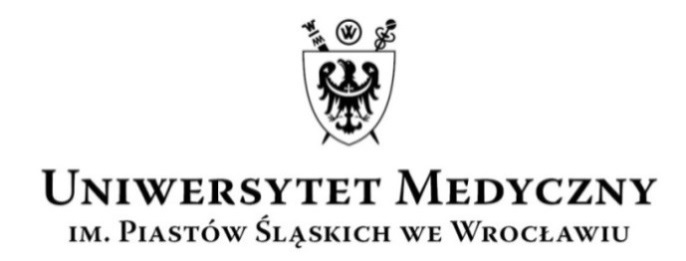 UCZELNIANA  KOMISJA  WYBORCZAkadencja 2020–2024Wasz znak:                           Data:                                                  Nasz znak:                            Data:                                                                                                  AO-0050-11/19                   19.12.2019 r.KOMUNIKAT NR 7UCZELNIANEJ KOMISJI WYBORCZEJKADENCJA 2020-2024Uczelniana Komisja Wyborcza na podstawie § 17 oraz § 22 Regulaminu wyborów Uczelnianej Komisji Wyborczej, Uczelnianego Kolegium Elektorów, Rektora i Senatu Uniwersytetu Medycznego im. Piastów Śląskich we Wrocławiu (zał. nr 7 do Statutu Uczelni – zał. nr 7 do Statutu Uczelni – t.j. uchwała Senatu nr 2090 z dnia 18 grudnia 2019 r.) informuje, że Senat Uczelni na posiedzeniu w dniu 18 grudnia 2019 r. zatwierdził:Kalendarz wyborów na kadencję 2020-2024,Podział mandatów do Uczelnianego Kolegium Elektorów na kadencję 2020-2024.Kalendarz wyborczy oraz podział mandatów do UKE stanowią załączniki do niniejszego komunikatu.Wybory do Uczelnianego Kolegium Elektorów odbywają się w punktach wyborczych w godz. 8:00-15:00.Wykaz punktów wyborczych określa Komunikat nr 8 UKW.Wybory do Senatu odbywają się:w grupie nauczycieli akademickich zatrudnionych na stanowisku profesora lub profesora Uczelni - na zebraniach wyborczych, osobno dla każdego wydziału. w grupie nauczycieli akademickich zatrudnionych na pozostałych stanowiskach oraz w grupie pracowników niebędących nauczycielami akademickimi - w punktach wyborczych w godz. 8:00-15:00. Wykaz punktów wyborczych w wyborach do senatu zostanie podany w odrębnym komunikacie UKW.PrzewodniczącyUczelnianej Komisji Wyborczej(2020–2024)  dr hab. Anna Turno-Kręcicka______________________________________________________________________________________________UCZELNIANA KOMISJA WYBORCZA KADENCJA 2020-2024ul. Marcinkowskiego 2-6, 50-368 Wrocławtel.: +48 71/784-15-54       faks: + 48 71/784-11-24       e-mail: aleksandra.orzechowska@umed.wroc.pl